OB Sim Day Teaching PointsShoulder dystocia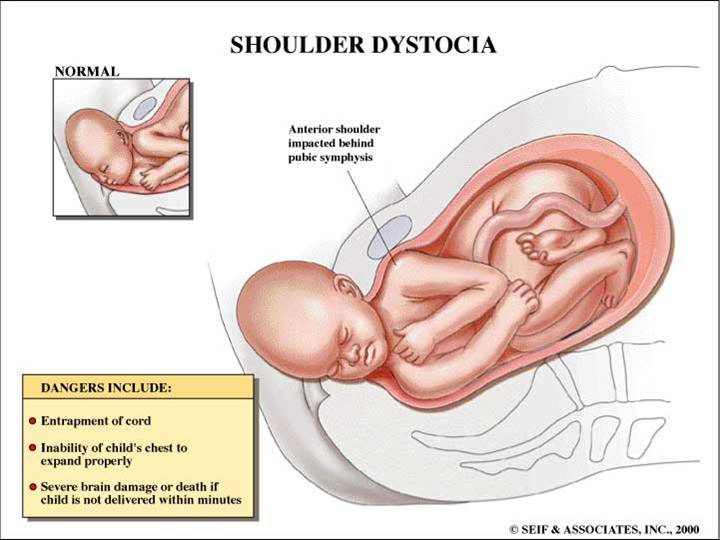 Failure of the fetal shoulders to clear after the head is deliveredOccurs in 0.6 to 2% of all vaginal deliveriesDiagnosed in the intrapartum period; may not be predictable based on prenatal dataRare obstetric emergency, unpredictableSerious potential harm for morbidity for mother and baby, esp brachial plexus injury, may be exacerbated by inappropriate managementMaternal and fetal factors leading to this condition:Maternal factors: DM, obesity, multiparity, precipitous or protracted laborFetal factors: Macrosomia, post-dates Complications includeFetal: Brachial plexus injuries, humeral/clavicular fractures, aspiration, hypoxic brain injury (from cord compression or compression of the lungs)Maternal: Post-partum hemorrhage, vaginal, perineal or sphincter tears, incontinenceDiagnosis: Clinical – when the shoulder cannot be delivered and delivery arrestsFetus may “retract” into the perineum (“turtle sign”). Management: First things first – call for help! OB, NICU/PICU team, anesthesiaInitial steps – increase the AP diameter of the passageCut an episiotomy and drain the bladder with a Foley1st maneuver: McRoberts’ maneuver Flexion/hyperflexion of the maternal thighs in the knee to chest position. Successful in up to 40% of cases when used alone 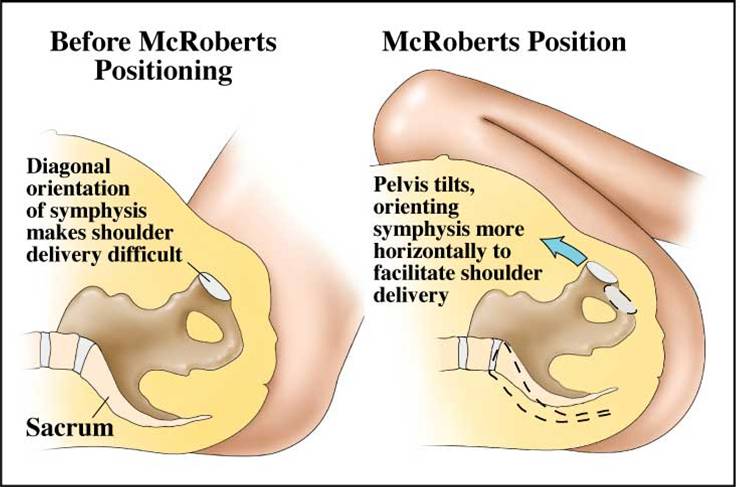 Next step: Suprapubic pressure to push the anterior shoulder under the pubisNot fundal pressure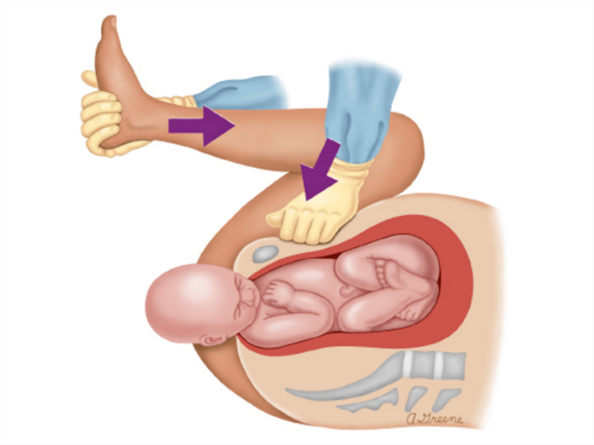 If that fails:Rubin’s maneuver: push the most accessible shoulder to the fetal chest (transabdominal, via the introitus or through the episiotomy)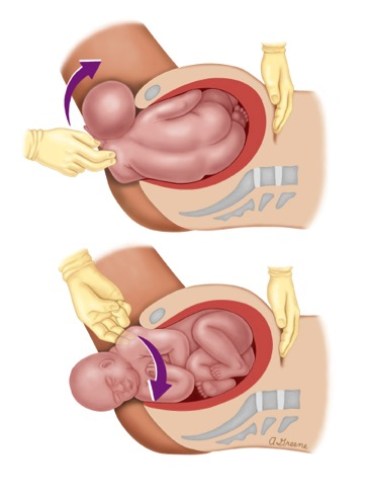 Wood’s corkscrew maneuver: rotate the fetus 180 degrees to release the impacted shoulder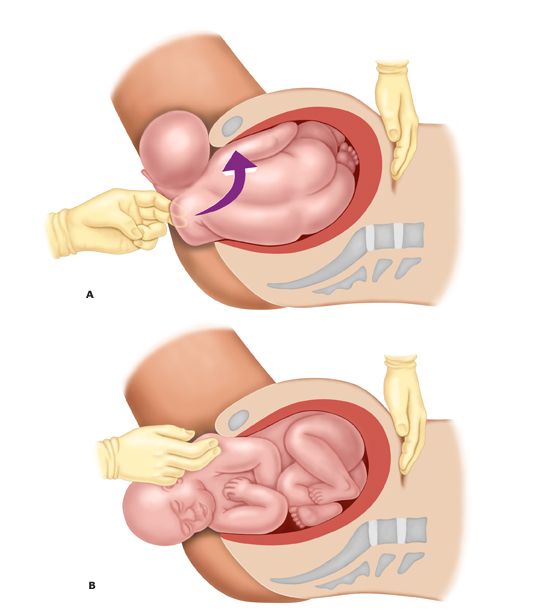 Pull on the posterior arm Next??Break the clavicle, symphisotomy, Zavanelli maneuver (push the baby back in), Gaskin all-fours maneuverPostpartum hemorrhageOccurs in 1-5% of births in USEBL > 1000mlCauses: 4TsTone: Usually result of uterine atony, 80%Trauma: Lacerations, surgical incisions, uterine ruptureThrombin: Coagulopathy leading to consumption of clotting factors and hemodilution of remaining clotting factorsTissue: Retained placentaRisk factors: retained or adherent placenta, abnl placentation, prolonged/failure to progress labor, instrumental delivery, large gestational age newborn, hypertensive disorders (pre/eclampsia, HELLP), induction of labor, fetal demiseManeuvers to manage Bimanual uterine massage 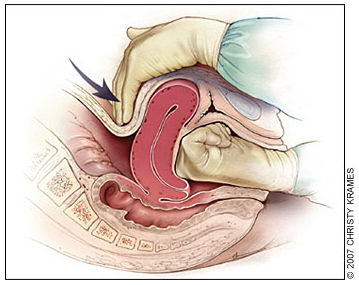 1st line: Oxytocin 10-40 units diluted in IVF, (typically 40 units in 1L NS or LR) given IV adjust rate to control uterine atony, or 10 units IM if no IV access yet2nd line: Misoprostol (Cytotec, PGE1) 400 mcg SL or 1000 mcg rectal3rd line: Carboprost (Hemabate) 0.25 mg IM q15min max 8 doses (if no asthma hx)3rd line: Methylergonovine (Methergine) 0.2 mg IM repeat Q2-4 hrs (if no HTN, CAD, Raynaud’s)  Trick to remember “Meth” is bad for your heartFluid resuscitate & transfuse:Blood products, MTP +/- Cryoprecipitate (rich w/ fibrinogen), or fibrinogen concentrate (RiaSTAP) to correct coagulopathyUterine balloon tamponade (commercially available, or improvised with #24 Foley w/ 30ml balloon, Blakemore), packingConsider amniotic fluid embolism, sending DIC panelIll-appearing neonateKey things to do during first 5 minutes of neonatal resuscitationUpdated NRP guidelines 2015 http://circ.ahajournals.org/content/132/18_suppl_2/S543.long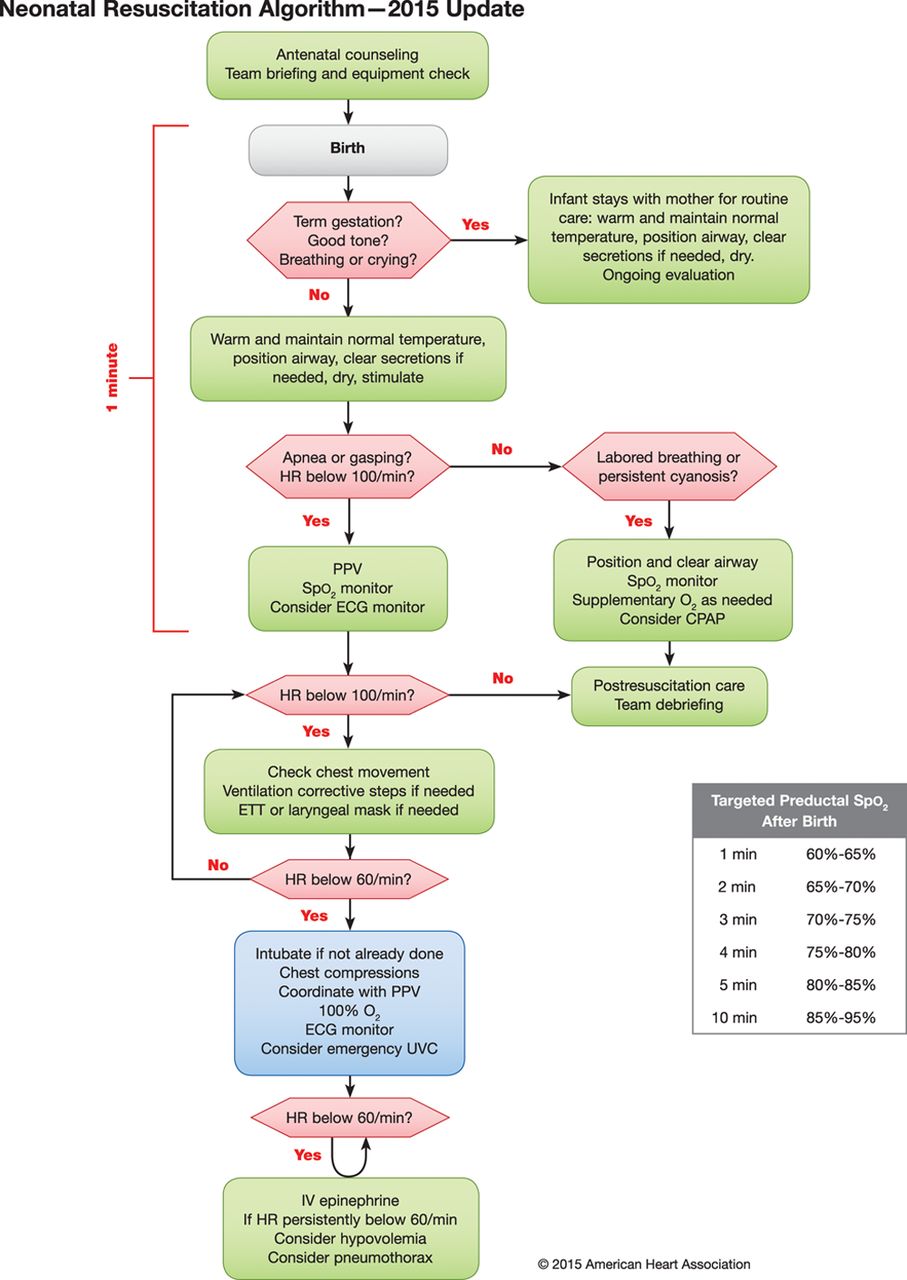 For babies born precipitously in ED, always ask: 1) Term? 2) Good tone? 3) Breathing or crying? If yes to all 3Qs, consider delaying cord clamping and hand baby to mother for skin-to-skin contact while keeping baby warm and dry. Clamping of cord should be delayed 30-60 sec unless child requires immediate resuscitationAssociated with less IVH, NEC, better BPs and blood volume, but a/w more phototherapy requirementIf no to any of Qs, cut cord and begin resuscitation by: Taking baby to warmer (make sure it’s on!, plastic bag from neck down) goal temp 36.5-37.5Bulb syringe suction to clear secretions, Dry, stimulate. Ventilate/oxygenate as needed. Note time, document APGAR.Cutaneous temp monitor on liver – largest organ provides most consistent measurement. Hypothermia increases risk of intraventricular hemorrhage, respiratory issues, hypoglycemia, and late onset sepsis. Meconium aspiration no longer empirically intubated, treat similar to other babies with stimulation, suctioning, PPV as needed. Immediate intubation thought to delay resuscitationResuscitating a neonate: HR, RR, PoxHR: Detecting HR difficult, 3 lead ECG best, umbilical cord stethoscope alternate but not as accurateIf bradycardic HR <60, start chest compressions, thumb encircling chest wall, 3:1. 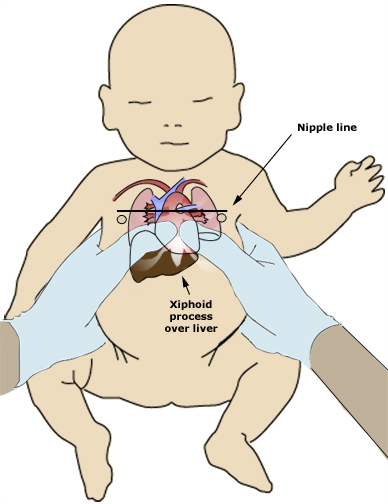 If not already done, intubate babyEpi 1:10,000 concentration, dose 0.01 mg to 0.03 mg/kg IV, or 0.05 to 0.1 mg/kg via ETTRR/Pulse ox – low oxygen sat is normal in first few minutes of life. Increases by 5% every minute of life. Place monitor on R palm/wrist for pre-ductal measurement, reflects blood that is going to the brain.Normal preductal (right hand) O2 SatResuscitation with room air (FiO2 21%) initiallyGive supplemental O2 - increase FiO2 if not achieving normal saturation or has a HR<100. PPV using BVM to RR 40-60 for 30 sec, CPAPIf need for CPR, then intubated babyIntubation: Umbilical vein catheter: (PED Rm 4 has BOA cart w/ UVC kit)http://emedicine.medscape.com/article/940865-overviewhttp://www.fprmed.com/Pages/Procedures/UmbilicalVein_Cath.htmlSmiley face: 2 eyes = umbilical arteries, flat mouth = vein. Insert catheter into vein 2-4cm until blood flow achievedDIY UVC kit – 5 Fr feeding tube, 11 blade scalpel, hemostats, forceps, 3 way stop cock, 10ml flush, umbilical tie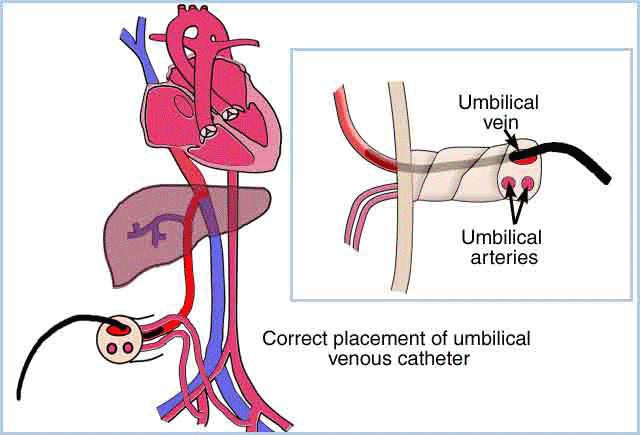 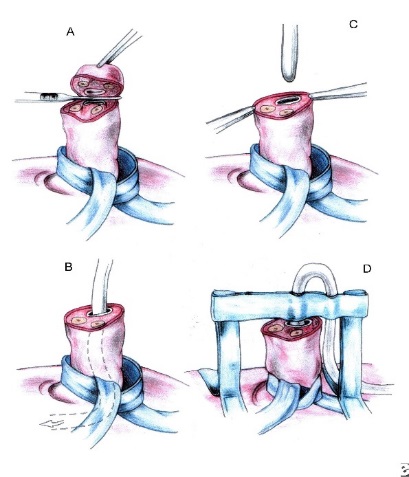 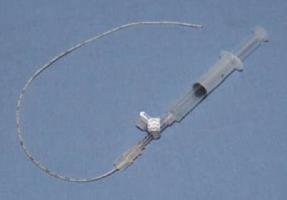 Why does baby need resuscitation? Shock? Blood or volume? Give transfusion or IVF bolus as indicated, 10ml/kg, repeat prnUterine rupture or abruption? Accident with umbilical cord? Hypoglycemic? 2ml/kg of D10 as initial bolus, then D10W maintenance IVF at 80ml/kg per day.ETT = [age/4+4]Laryngoscope blade<28 wks                 2.5Pre-term      0 28-34 wks             3.0Term             134-38 wks             3.5    >38 wks                 3.5 to 4PEEP 5Depth 3xETT size to lip